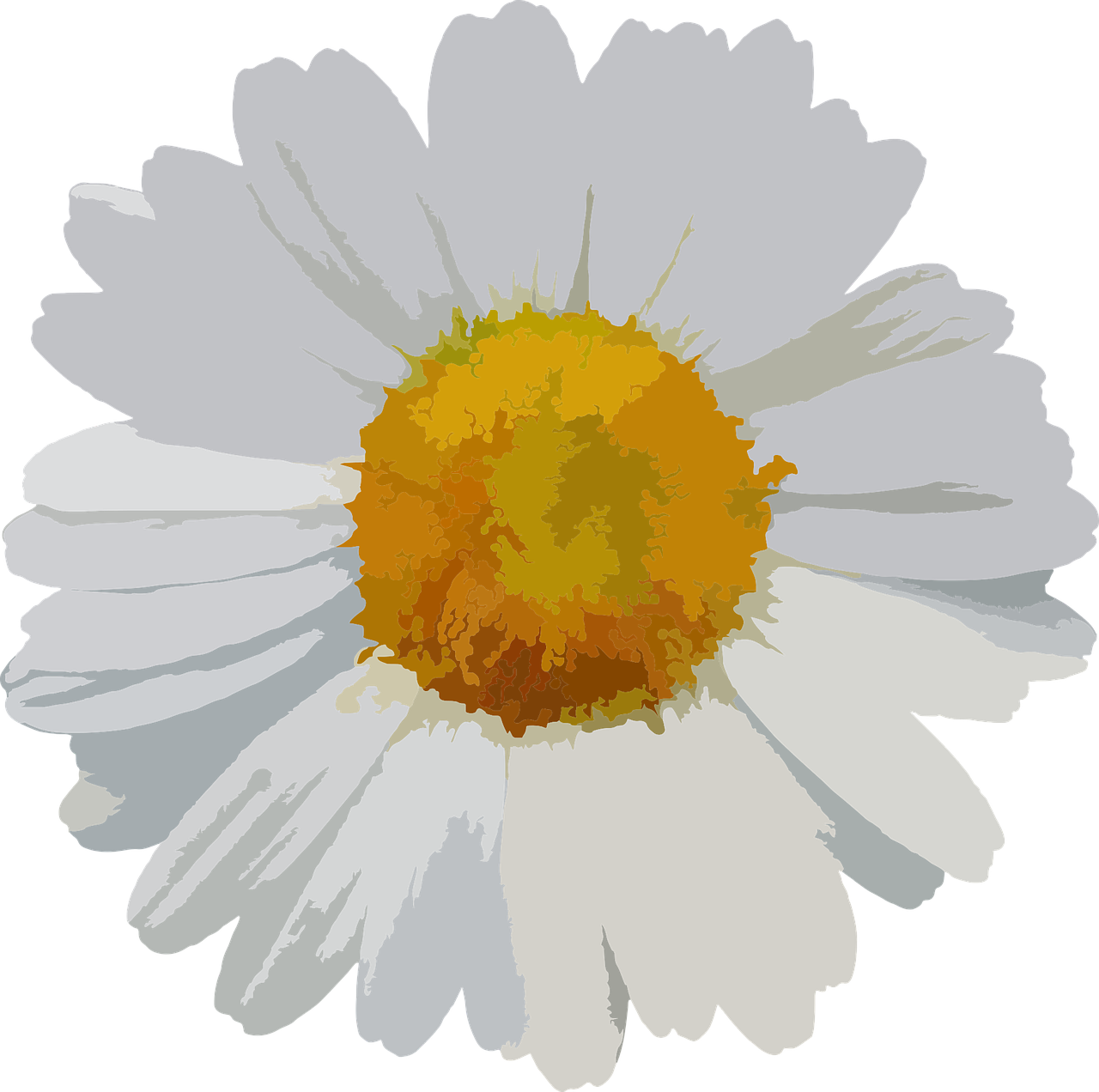 When?	   Saturday, May 7, 2022 from 11:00 a.m. to 2:00 p.m. Where?	   St. John Bosco Parish 		   13503 40 Street NW 	 	   Edmonton, AB  T5A 3L9 For who? Everyone’s invited! How much? $13 per adult 	                 $8 for children under the age of 12  Come and join the St. John Bosco CWL for our 1st Annual Mother’s Day Tea. We will be serving tea, coffee, all sorts of finger sandwiches, and goodies. There will also be many activities such as Tea Party Bingo, a photobooth, door prizes. If you wish, dress in your best High-Tea attire. For further questions or to purchase your tickets please call Alexandra Stansky at (780) 984-4134 or Rosie Ness at (780) 982-8890. Cash, Cheque, or E-transfer is accepted